							Unntatt offentlighet: Offl. § 13, jfr. fvl. § 13.1.1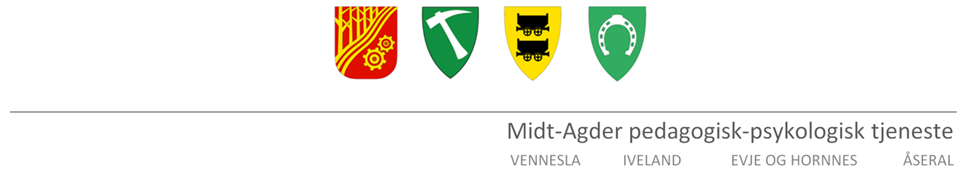 SamtykkeskjemaSted og dato:Pedagogisk rapportBeskrivelser av rammebetingelser og læringsmiljøBeskrivelse av fysiske rammer, antall elever i klassen, lærertetthet, organisering, arbeidsmåter, samarbeid, sosialt miljø, spesielle utfordringer (skolemiljøsaker o.l)Kort om elevens barnehage- og skolebakgrunnHva er elevens ressurser, styrker og interesser?Elevens relasjoner til lærere og medeleverElevens utfordringer/vanskerKartleggingSkåring av kartlegginger må legges ved.For elever i ungdomsskolen legges karakterutskrift ved.Beskrivelser og vurdering av resultater fra kartlegging i fag og ferdigheterHva er viktig å legge merke til? Hvilke sammenhenger ser dere i styrker og vansker?Beskrivelser tiltak både på system- (gruppen/klassen) og individnivå (eleven)Hva er prøvd ut? Hvor lenge? Organisering? Utbytte faglig/sosialt? Er tiltakene drøftet underveis?Vurdering av utbytte av det ordinære opplæringstilbudet og iverksatte tiltak?Kan eleven følge kompetansemålene for sitt trinn på lav, middels eller høy måloppnåelse?Beskrivelse av måloppnåelse og kompetanse i de fagene hvor en er bekymret for elevens faglige fungering.Beskrivelse av inkludering, vennskap, del av fellesskapet, trivsel på skolen, strever eleven med å komme på skolen, fravær, samarbeid.Beskrivelse av hva slags støtte eleven trenger for å få utbytte av opplæringen.Hva formidler eleven om sin egen situasjon?Hvordan trives eleven på skolen? Hva liker eleven på skolen/liker ikke? Hva opplever eleven å trenge hjelp til?Rapporten er utarbeidet av Henvisning til PP-tjenesten for elever i grunnskolen jf. Opplæringsloven §5-4Opplysninger om elevenOpplysninger om elevenOpplysninger om elevenPersonopplysningerPersonopplysningerPersonopplysningerFødselsnummerFornavn, mellomnavnEtternavnAdressePostnummer og stedKjønnNasjonalitetMorsmål/andre språkBotid i NorgeHar eleven særskilt språkopplæring jf. Opplæringsloven §2-8? Ja      
 NeiAntall timer:Har eleven særskilt språkopplæring jf. Opplæringsloven §2-8? Ja      
 NeiAntall timer:Har eleven særskilt språkopplæring jf. Opplæringsloven §2-8? Ja      
 NeiAntall timer:Tidligere skolegang (i Norge eller utlandet)Tidligere skolegang (i Norge eller utlandet)Tidligere skolegang (i Norge eller utlandet)ForeldreForeldreForeldreForeldrePersonopplysninger om forelder 1Personopplysninger om forelder 1Personopplysninger om forelder 1Personopplysninger om forelder 1Fornavn, mellomnavnEtternavnEtternavnEtternavnAdressePostnummerPostnummerPoststedMobilMobilMobilMobilArbeidsstedTelefon arbeidTelefon arbeidTelefon arbeidBehov for tolk Ja      
 NeiHvilket språk:Hvilket språk:Hvilket språk:Personopplysninger om forelder 2Personopplysninger om forelder 2Personopplysninger om forelder 2Personopplysninger om forelder 2Fornavn, mellomnavnEtternavnEtternavnEtternavnAdressePostnummerPoststedPoststedMobilMobilMobilMobilArbeidsstedTelefon arbeidTelefon arbeidTelefon arbeidBehov for tolk Ja      
 Nei Hvilket språk:Hvilket språk:Hvilket språk:SkoleSkoleSkoleTelefonKontaktlærerTelefonTrinn/klasseForhåndsdrøfting med PPT Ja      
 NeiDato: Eventuelt med hvem?Hvem tok initiativ til henvisningen?Hvem tok initiativ til henvisningen?Omsorgssituasjon/foreldreansvar/bosituasjonOmsorgssituasjon/foreldreansvar/bosituasjonDaglig omsorg Begge foreldre    
 Mor Far      
 Fosterhjem Andre, hvem?Hvem har foreldreansvar? (Jfr. Barneloven) Begge foreldre    
 Mor Far      
 Andre, hvem?Dersom en forelder ikke skal ha informasjon i saken eller ikke er med som henviser, må det vedlegges dokumentasjon som bekrefter dette.Andre opplysninger om barnetAndre opplysninger om barnetAndre opplysninger om barnetSyn undersøkt:              JA         NEIHørsel undersøkt:          JA         NEISyn undersøkt:              JA         NEIHørsel undersøkt:          JA         NEIUndersøkt når: ______  Status: ______Undersøkt når: ______  Status: ______ Sensoriske vansker (vansker med å tolke sanseinntrykk som lyd, smak, berøring, lukt eller synsinntrykk/sensitivitet) Sensoriske vansker (vansker med å tolke sanseinntrykk som lyd, smak, berøring, lukt eller synsinntrykk/sensitivitet)Spesifiser:   Motoriske vansker  Motoriske vansker  Finmotorikk  Grovmotorikk  Fysisk funksjonshemming Skolefravær                _____ dager til nå dette skoleåret Skolefravær                _____ dager til nå dette skoleåret Skolefravær                _____ dager til nå dette skoleåret Viktige hendelser som kan være vesentlige  Samlivsbrudd  Tap av omsorg  Alvorlig sykdom/dødsfall i familien  Flytting  Samlivsbrudd  Tap av omsorg  Alvorlig sykdom/dødsfall i familien  Flytting  Søsken (antall og alder):  Søsken (antall og alder):  Søsken (antall og alder):  Annet (beskriv):  Annet (beskriv):  Annet (beskriv):Hjelpeinstansersom er aktive eller som har avsluttet arbeidetHjelpeinstansersom er aktive eller som har avsluttet arbeidet Habilitering (kommunalt) 
 Barnevern Helsestasjon     
 Familiesenter Fysioterapeut Spes. Ped team barnehage    
 ABUP HABU
 Statped Logoped Mobilt team Fastlegens navn og arbeidssted:Annet:Hvilke tjenester ønskes fra PP-tjenesten?  Utredning/veiledning  Vurdering av rett til spesialundervisning, § 5-1 i Opplæringsloven  Logopedvurdering/ logopedisk hjelp  Annet, Beskrivelse:Henvisningsgrunn (Sett kryss hovedårsak til henvisning)Henvisningsgrunn (Sett kryss hovedårsak til henvisning)  Språkvansker  Kommunikasjonsvansker  Stamming/taleflyt Uttale  Spesifikke fagvansker Lese og skrivevansker Matematikkvansker  Vansker knyttet til læreforutsetninger  Vansker knyttet til læreforutsetninger  Sosiale/emosjonelle vansker  Atferd- / samhandlingsvansker  Oppmerksomhets- / konsentrasjonsvansker  Uro  Skolevegring  Tristhet/nedstemthet Tilbaketrukket/engstelig Annet (beskriv):  Annet (beskriv): Underskrift fra skoleUnderskrift fra skoleStedDatoUnderskrift kontaktlærerUnderskrift kontaktlærerStedDatoUnderskrift rektorUnderskrift rektorSamtykke til henvisningen fra foreldreSamtykke til henvisningen fra foreldre  Jeg/vi er enig i henvisning og gir tillatelse til at utredning settes i gang.  Jeg/vi ønsker at vurdering av rett til spesialundervisning gjennomføres.☐  Jeg/vi har fått tilbud om å fylle ut foreldreskjema med opplysninger om barnet.Foreldreskjema ligger vedlagt:      ☐  JA     ☐  NEI  Eleven er orientert om henvisning.  Eleven er enig i henvisningen (gjelder personer over 15 år).  Jeg/vi er enig i henvisning og gir tillatelse til at utredning settes i gang.  Jeg/vi ønsker at vurdering av rett til spesialundervisning gjennomføres.☐  Jeg/vi har fått tilbud om å fylle ut foreldreskjema med opplysninger om barnet.Foreldreskjema ligger vedlagt:      ☐  JA     ☐  NEI  Eleven er orientert om henvisning.  Eleven er enig i henvisningen (gjelder personer over 15 år).StedDatoUnderskrift forelder 1Underskrift forelder 1StedDatoUnderskrift forelder 2Underskrift forelder 2Dersom eleven er over 15 år skriver eleven under her:Dersom eleven er over 15 år skriver eleven under her:Navn på barn:Fødselsdato:PPT ønsker å gi et best mulig tilbud til barn og familie. Vi er opptatt av å få en god forståelse av barnet. Derfor ønsker vi å ha mulighet til tverrfaglig samarbeid. Vi ber foreldre/foresatte om samtykke til samarbeid med aktuelle instanser.Jeg/vi samtykker til at relevante opplysninger om barnet drøftes/utveksles med de instanser jeg/vi har gitt tillatelse til. Relevant informasjon vil omhandle funksjonsnivå, faglig og sosial fungering. Dette gjelder også fra/til PP-tjeneste i annen kommune ved flytting.Samtykke er frivillig og kan når som helst trekkes tilbake.Sett kryss ved de instanser som PPT kan ha kontakt med:  Skole  Fastlege  Helsestasjon  Fysioterapeut  Ergoterapeut  ABUP  HABU  Habilitering i kommunen  Familiesenter  Barnevern  Psykisk helse, voksne  Kommunepsykolog  Annen PP-tjeneste:  Andre:Forelder 1Forelder 2Pedagogisk rapport fylles ut av skolen. Foresatte skal ha lest gjennom før innsending og få kopi. Den pedagogiske rapporten er hjemlet i opplæringsloven § 5-4 Eleven eller foreldra til eleven kan krevje at skolen gjer dei undersøkingar som er nødvendige for å finne ut om eleven treng spesialundervisning, og eventuelt kva opplæring eleven treng. Undervisningspersonalet skal vurdere om ein elev treng spesialundervisning, og melde frå til rektor når slike behov er til stades.NavnFødtSkoleTrinnKartleggingDato gjennomførtKartleggingDato gjennomførtSpråk 6- 16Dynamisk kartlegging i matematikkOrdkjedetestenAlle tellerLese-/skrivekartleggingerM-prøveLOGOSNasjonale prøverKartleggingsverktøy i grunnleggende norsk (UDIR)Observasjon av elev og læringsmiljøKartleggerenAndre kartleggingerAnnet:Norsk: Ja                 Hvis ja:  Lav      Middels     Høy måloppnåelse
 Nei                     Hvis nei: Fra hvilket trinn bør man hente kompetansemål?Matematikk: Ja                 Hvis ja:  Lav      Middels     Høy måloppnåelse
 Nei                     Hvis nei: Fra hvilket trinn bør man hente kompetansemål?Engelsk: Ja                 Hvis ja:  Lav      Middels     Høy måloppnåelse
 Nei                     Hvis nei: Fra hvilket trinn bør man hente kompetansemål?Andre fag: Ja                  Nei Utfyllende informasjon:Navn og stillingDato og sted